Publicado en España el 13/02/2017 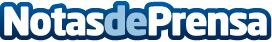 Nueva aplicación móvil para pacientes de Fraternidad-MuprespaFraternidad-Muprespa ha puesto a disposición de sus trabajadores protegidos Mi Frater Paciente, una aplicación para dispositivos móviles, tanto tabletas como smartphone de las plataformas iOS y Android, que abarca toda la funcionalidad que ya ofrece su Portal del PacienteDatos de contacto:Gabinete de Prensa.Fraternidad-Muprespa913608700Nota de prensa publicada en: https://www.notasdeprensa.es/nueva-aplicacion-movil-para-pacientes-de Categorias: Nacional Seguros Dispositivos móviles Innovación Tecnológica http://www.notasdeprensa.es